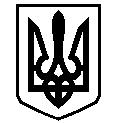 У К Р А Ї Н АВАСИЛІВСЬКА МІСЬКА РАДАЗАПОРІЗЬКОЇ ОБЛАСТІсьомого скликання  тридцять четверта  сесіяР  І  Ш  Е  Н  Н  Я 30 серпня  2018                                                                                                             № 14Про надання дозволу на  складання   технічної документації із землеустрою щодо встановлення  (відновлення) меж земельної ділянки в натурі (на місцевості) для будівництва та обслуговування житлового будинку, господарських будівель та споруд  в м. Василівка, вул. Степна 2  Ганюк К.В.	Керуючись  ст. 26 Закону України «Про місцеве самоврядування в Україні»,  ст.ст.12,40,116,118,121 Земельного кодексу України, Законами України «Про землеустрій», «Про державний земельний кадастр»,  «Про внесення змін до деяких законодавчих актів України  щодо розмежування земель державної та комунальної власності»,  розглянувши заяву  Ганюк Каріни Василівни,  що мешкає в м. Василівка,      м-н 40 років Перемоги  1/39,  про надання дозволу на складання   технічної документації із землеустрою щодо встановлення (відновлення)  меж земельної ділянки в натурі (на місцевості)  для будівництва та обслуговування житлового будинку, господарських будівель та споруд  в м. Василівка,  вул. Степна 2,  рішення дев’ятнадцятої сесії Василівської міської ради  24 скликання від 30.12.2003 року № 51, та враховуючи  що Ганюк К.В. не отримала правовстановлюючі документи на землю,  Василівська міська радаВ И Р І Ш И Л А :	1. Надати  Ганюк Каріні Василівні   дозвіл на складання   технічної документації із землеустрою щодо встановлення (відновлення) меж земельної ділянки в натурі (на місцевості)  із земель житлової та громадської забудови площею  для будівництва та обслуговування житлового будинку, господарських будівель та споруд  (присадибна ділянка) в м. Василівка, вул. Степна 2.	2. Зобов’язати Ганюк Каріну Василівну в трьохмісячний термін замовити та подати на затвердження технічну документацію із землеустрою щодо встановлення (відновлення) меж земельної ділянки в натурі (на місцевості)  площею  для будівництва та обслуговування житлового будинку, господарських будівель та споруд  (присадибна ділянка) в м. Василівка, вул. Степна 2.3. Контроль за виконанням цього рішення покласти на постійну комісію міської ради з питань земельних відносин та земельного кадастру, благоустрою міста та забезпечення екологічної безпеки життєдіяльності населення.Міський голова                                                                                                     Л.М. Цибульняк